Publicado en Valencia el 13/10/2021 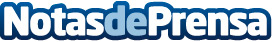 Ocho autores de Serie Gong firman ejemplares en la Feria del Libro de ValenciaJavier García-Pelayo, Alfonso Aguado, Fernando Iwasaki, Ágata Martín, Luisa Grajalva, Fernando Lobo, José Manuel Cruz y Gervasio Iglesias firman ejemplares de sus libros en la Feria del Libro de ValenciaDatos de contacto:Montaña Vázquez Carrascohttps://seriegongeditorial.com/665257984Nota de prensa publicada en: https://www.notasdeprensa.es/ocho-autores-de-serie-gong-firman-ejemplares_1 Categorias: Nacional Literatura Sociedad Valencia Eventos http://www.notasdeprensa.es